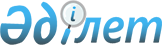 Мәртөк ауданында көшпелі сауданы жүзеге асыру үшін орындарды анықтау туралы
					
			Күшін жойған
			
			
		
					Ақтөбе облысы Мәртөк аудандық әкімдігінің 2014 жылғы 28 қаңтардағы № 42 қаулысы. Ақтөбе облысының Әділет департаментінде 2014 жылғы 28 ақпанда № 3783 болып тіркелді. Күші жойылды - Ақтөбе облысы Мәртөк ауданының әкімдігінің 2016 жылғы 26 қаңтардағы № 26 қаулысымен      Ескерту. Күші жойылды – Ақтөбе облысы Мәртөк ауданының әкімдігінің 26.01.2016 № 26 қаулысымен (қол қойылған кезінен бастап қолданысқа енгізіледі).

      Қазақстан Республикасының 2001 жылғы 23 қаңтардағы "Қазақстан Республикасындағы жергілікті мемлекеттік басқару және өзін-өзі басқару туралы" Заңының 31 бабына, Қазақстан Республикасының 2004 жылғы 12 сәуірдегі "Сауда қызметін реттеу туралы" Заңының 8 және 27 баптарына, Қазақстан Республикасы Үкіметінің 2005 жылғы 21 сәуірдегі № 371 "Ішкі сауда Ережесін бекіту туралы" қаулысына сәйкес Мәртөк аудандық әкімдігі ҚАУЛЫ ЕТЕДІ:

      1. Мәртөк ауданында көшпелі сауданы жүзеге асыру үшін орналасатын жерлер қосымшаға сәйкес анықталсын.

      2. Осы қаулының орындалуын бақылау аудан әкімінің орынбасары Б.Қ. Кенжеғұловқа жүктелсін.

      3. Осы қаулы алғашқы ресми жарияланған күнінен кейін күнтізбелік он күн өткен соң қолданысқа енгізіледі.

 Мәртөк ауданында көшпелі сауданы жүзеге асыру үшін орналасатын жерлер
					© 2012. Қазақстан Республикасы Әділет министрлігінің «Қазақстан Республикасының Заңнама және құқықтық ақпарат институты» ШЖҚ РМК
				
      Аудан әкімі 

М. Елеусізов
Мәртөк ауданы әкімдігінің 2014 жылғы 28 қаңтардағы № 42 қаулысына қосымша№

Ауыл атауы

Сауда орындары

Орындар саны

Аққұдық ауылдық округі

Аққұдық ауылдық округі

Аққұдық ауылдық округі

Аққұдық ауылдық округі

1

Вознесеновка 

Есет Батыр көшесі (дәрігерлік амбулаторияның қасында)

2

2

Веренка 

Б.Момышұлы көшесі (ауылдық кітапхананың қасында)

2

3

Первомайка 

Тайманов көшесі № 45

2

4

Жаңажол

Алтынсарин көшесі № 69

2

5

Қарабұлақ 

Желтоқсан көшесі № 5

2

Байнассай ауылдық округі

Байнассай ауылдық округі

Байнассай ауылдық округі

Байнассай ауылдық округі

6

Ақмоласай 

Ә.Молдағұлова көшесі № 24

(ауылдық клубтың ауласында)

2

7

Байнассай 

Орталық бұрылыс көшесі № 1 (саябақ ауданы)

2

8

13 жыл Қазақстан 

Достық көшесі № 6/2 (фельдшерлік-акушерлік пункттің қасында)

2

Байторысай ауылдық округі

Байторысай ауылдық округі

Байторысай ауылдық округі

Байторысай ауылдық округі

9

Байторысай 

М.Оспанов көшесі № 7 ("Мартук агросервис" жауапкершілігі шектеулі серіктестігі ғимаратының қасында)

2

10

Полтавка 

Жастар көшесі № 27 (ауылдық клубқа қарама-қарсы)

2

11

Покровка 

Жеңіс көшесі № 8 (ауылдық клубтың қасында)

2

12

Дмитриевка 

Достық көшесі № 24 (бұрыңғы дүкеннің қасында)

2

Жайсан ауылдық округі

Жайсан ауылдық округі

Жайсан ауылдық округі

Жайсан ауылдық округі

13

Жайсан

Болашақ көшесі (ауылдық поштаның қасында)

2

14

Жаңатаң 

ауылдық медпункттің қасында

2

15

Көкпекті 

мектептің қасында

2

Қаратоғай ауылдық округі

Қаратоғай ауылдық округі

Қаратоғай ауылдық округі

Қаратоғай ауылдық округі

16

Қаратоғай 

А.Байтұрсынов көшесі № 30

2

Қарашай ауылдық округі

Қарашай ауылдық округі

17

Қаратаусай 

Квиндт көшесі № 18

2

18

Аққайын 

Балгазин көшесі № 21

2

Құрмансай ауылдық округі

Құрмансай ауылдық округі

Құрмансай ауылдық округі

Құрмансай ауылдық округі

19

Құрмансай 

Алтынсарин көшесі (ауылдық клубтың алдында)

2

20

Егізата 

А.Молдағұлова көшесі (бұрыңғы ауылдық клубтың алдында)

2

21

Шанды 

Жангельдин көшесі (мектепке қарама-қарсы)

2

22

Торайгыр 

Рысқұлов көшесі (балалар интернатына қарама-қарсы)

2

Қызылжар ауылдық округі

Қызылжар ауылдық округі

Қызылжар ауылдық округі

Қызылжар ауылдық округі

23

Кызылжар 

"Айсұлу" дүкенінің қасында

2

24

Бөрте 

"Престиж" дүкенінің қасында

2

25

Шевченко 

ауылдық клубтың қасында

2

Мәртөк ауылдық округі

Мәртөк ауылдық округі

Мәртөк ауылдық округі

Мәртөк ауылдық округі

26

Казан 

Орталық көшесі 51 "а"

2

27

Кумсай 

Медетов көшесі (мектепке қарама-қарсы)

2

28

Мәртөк 

Байғанин көшесі (аудандық мәдениет үйіне қарама-қарсы)

10

29

Мәртөк 

Байғанин көшесі ("Гала" сауда үйінің қасында)

20

30

Мәртөк 

Озмитель көшесі ("Охота" кафесінің қасында)

10

Родниковка ауылдық округі

Родниковка ауылдық округі

Родниковка ауылдық округі

Родниковка ауылдық округі

31

Родниковка 

Гагарин көшесі ("Асемжанна" дүкенінен 50 метр)

2

32

Родниковка 

Гагарин көшесі ("Роза" дүкенінен 50 метр)

2

Тәңірберген ауылдық округі

Тәңірберген ауылдық округі

Тәңірберген ауылдық округі

Тәңірберген ауылдық округі

33

Саржансай 

Достық көшесі № 33 (ауылдық әкімдік алаңында)

2

34

Кеңсахара 

Ардагерлер көшесі № 20 (алаңда)

2

Хазрет ауылдық округі

Хазрет ауылдық округі

Хазрет ауылдық округі

Хазрет ауылдық округі

35

Хазрет 

"Хазрет" жауапкершілігі шектеулі серіктестігі ғимаратының қасында

2

36

Жездібай 

Жангелді көшесі № 14 (бұрыңғы дүкен қасында)

2

Хлебодаровка ауылдық округі

Хлебодаровка ауылдық округі

Хлебодаровка ауылдық округі

Хлебодаровка ауылдық округі

37

Хлебодар

Әйтеке би көшесі № 30 ("Тойхана" ғимараты мен ескерткіш арасында)

4

Барлығы:

Барлығы:

Барлығы:

110

